MADONAS NOVADA PAŠVALDĪBA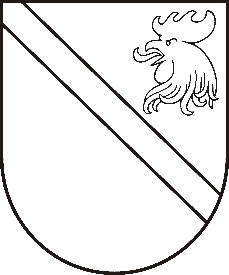 Reģ. Nr. 90000054572Saieta laukums 1, Madona, Madonas novads, LV-4801t. 64860090, fakss 64860079, e-pasts: dome@madona.lv___________________________________________________________________________MADONAS NOVADA PAŠVALDĪBAS DOMESLĒMUMSMadonā2019.gada 21.maijā								Nr.197									(protokols Nr.8, 18.p.)Par finansējuma piešķiršanu ielu apgaismojuma izbūvei Lazdonas, Dārza un Mazās Saules ielās Madonā, Madonas novadāPamatojoties Ziemeļaustrumu tehniskās daļas 2018. – 2019. gada plānoto investīciju plānu Madonas novadā un 13.05.2019. AS “Sadales tīkls” vēstuli Nr. 309300-01.06/197, kurā tiek paredzēts rekonstruēt esošos 0.4 KV gaisvadu līniju tīklus uz kabeļu līnijām Lazdonas, Mazā Saules un Dārza ielas posmos Madonas pilsētā, Madonas novada pašvaldībai ir nepieciešams vienlaicīgi ar elektrolīniju pārbūvi  rekonstruēt ielu apgaismojuma tīklu  Lazdonas, Mazā Saules un Dārza ielas posmos Madonas pilsētā.            Lai nodrošinātu ielu apgaismojuma izbūvi Lazdonas, Mazā Saules un Dārza ielas posmos Madonas pilsētā ir nepieciešams finansējums 37032,70 EUR apmērā, tai skaitā PVN. Noklausījusies A.Lungeviča sniegto informāciju, ņemot vērā 21.05.2019. Finanšu un attīstības komitejas atzinumu, atklāti balsojot: PAR 13 (Agris Lungevičs, Zigfrīds Gora, Ivars Miķelsons, Andrejs Ceļapīters, Andris Dombrovskis, Antra Gotlaufa, Gunārs Ikaunieks, Valda Kļaviņa, Valentīns Rakstiņš, Andris Sakne, Rihards Saulītis, Aleksandrs Šrubs, Gatis Teilis), PRET – NAV, ATTURAS – NAV, Madonas novada pašvaldības dome  NOLEMJ:  Piešķirt finansējumu ielu apgaismojuma izbūvei Lazdonas, Dārza un Mazās Saules ielās Madonā, Madonas novadā 37032,70 EUR(trīsdesmit septiņi tūkstoši trīsdesmit divi eiro, 70 centi) apmērā no pašvaldības  budžeta līdzekļiem .Domes priekšsēdētājs						A.Lungevičs